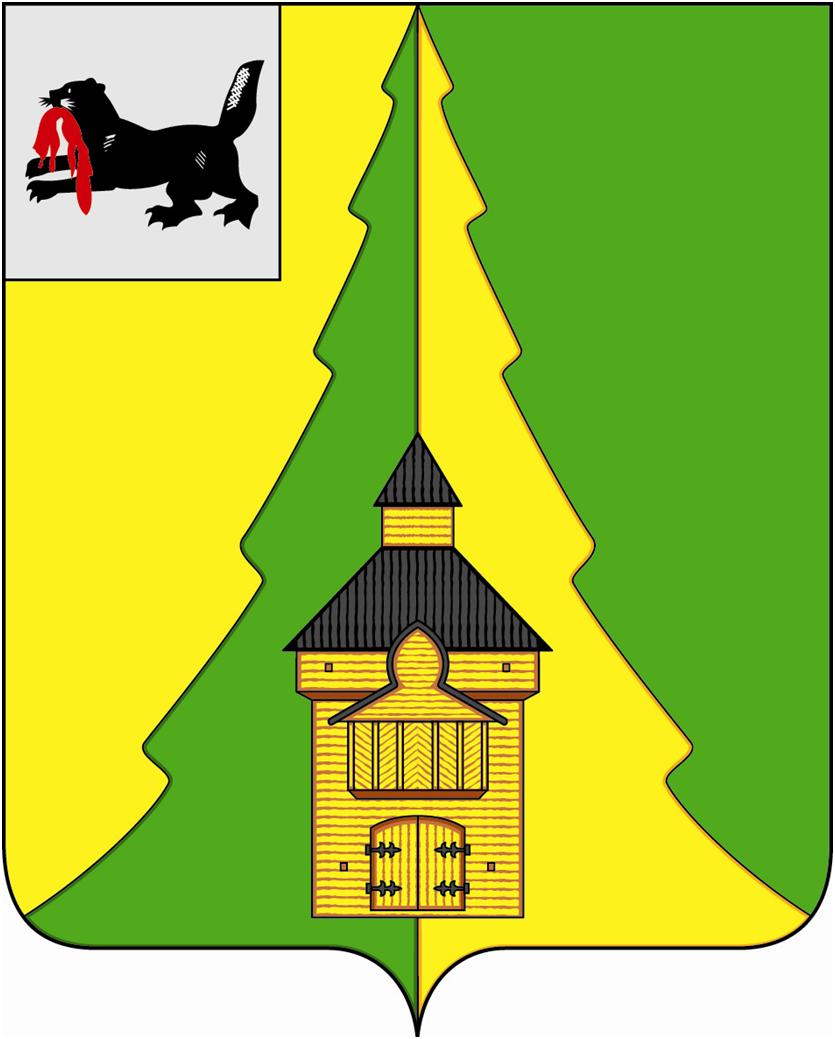 Российская ФедерацияИркутская областьНижнеилимский муниципальный районАДМИНИСТРАЦИЯПОСТАНОВЛЕНИЕОт 27.04.2020 г.  № 321г. Железногорск-Илимский«О внесении изменений в Постановление от 10.04.2017 г. № 229 «Об утверждении состава Общественного Совета по наградам при мэре Нижнеилимского муниципального района»»На основании обращения Областного государственного бюджетного учреждения здравоохранения «Железногорская районная больница» (далее – ОГБУЗ «Железногорская РБ»), в соответствии с Постановлением администрации Нижнеилимского муниципального района от 27.12.2016 г. № 1168 «О внесении изменений в Постановление мэра Нижнеилимского муниципального района от 12.02.2009 г. № 81 «Об утверждении Положения об Общественном Совете по наградам при мэре Нижнеилимского муниципального района», в связи с кадровыми изменениями, руководствуясь Уставом муниципального образования «Нижнеилимский район», администрация Нижнеилимского муниципального района "ПОСТАНОВЛЯЕТ:1.	Внести изменения в Постановление от 10.04.2017 г. № 229 «Об утверждении состава Общественного Совета по наградам при мэре Нижнеилимского муниципального района»:1.1. Исключить из состава Общественного совета по наградам при мэре Нижнеилимского муниципального района Воеводову Елену Николаевну – начальника отдела кадров ОГБУЗ «Железногорская РБ».1.2. Включить в состав Общественного совета по наградам при мэре Нижнеилимского муниципального района Велижанскую Екатерину Алексеевну – начальника отдела кадров ОГБУЗ «Железногорская РБ» (по согласованию).2. Настоящее постановление подлежит опубликованию в периодическом печатном издании «Вестник Думы и Администрации Нижнеилимского муниципального района» и на официальном сайте МО «Нижнеилимский район».3. Контроль за исполнением данного постановления оставляю за собой.Мэр района					          М.С. РомановРассылка: в дело-2, членам Общественного Совета по наградам.Т.А. Полевая31818